11. számú melléklet (az EDSZ 5. számú melléklete)FI80798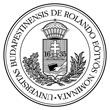 EÖTVÖS LORÁND TUDOMÁNYEGYETEMKérelem külföldön szerzett tudományos fokozat PhD fokozatként való honosításáhozAlulírott külföldön szerzett tudományos fokozatom elismerését kérem doktori (PhD) fokozatként az Eötvös Loránd Tudományegyetementudományágban.Kötelezően közlendő adatok:A kérelmező neve:	Születési neve:Anyja neve:	Állampolgársága:Születési helye (város/megye/ország):Születési év:	hó:	nap: Személyi igazolvány (vagy letelepedési engedély) száma*: Állandó lakcíme (ország/ir.szám/város/utca/házszám):Tartózkodási helye/értesítési címe (ir.szám/város/utca/házszám):Az egyetemi/MA/MSc oklevelet kiállító intézmény neve, székhelye:Az egyetemi/MA/MSc oklevél száma:	Oklevél kelte: Egyetemi végzettsége, szakja(i):Nyelvtudása:Nyelv:	Szint/típus:	Okirat száma, kelte:Nyelv:	Szint/típus:	Okirat száma, kelte:A honosíttatni kívánt külföldi oklevél száma, kelte:A honosíttatni kívánt oklevelet kiállító egyetem neve, székhelye: Az értekezés címe:* A megfelelő szöveg aláhúzandó.A jelentkező döntése alapján nem kötelezően közölt adatok:** Telefonszáma:	E-mail címe:Munkahelyének neve:A munkahely címe:Munkahelyi telefonszáma:Büntetőjogi felelősségem tudatában kijelentem, hogy a fenti adatok a valóságnak megfelelnek, és tudomásul veszem, hogy a valótlan adatok közléséből származó hátrányok engem terhelnek.Kelt:a kérelmező aláírásaA kérelem nyomtatott betűkkel vagy írógéppel/számítógéppel töltendő ki.** A II. pont szerinti adatok megadása nem kötelező, az a későbbi ügyintézést segíti elő. A jelentkező a jelen nyomtatvány aláírásával az adatok kezeléséhez hozzájárul.